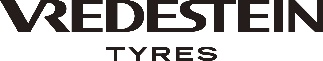 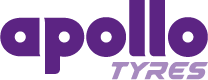 Det førende tyske bilmagasin Auto Zeitung udnævner Vredesteins Quatrac-dæk til "bedste helårsdæk"6. generation af Quatrac-dækket er også magasinets "bedste ydeevne til prisen"-anbefalingAuto Zeitung udtaler, at Quatrac-dækket "er i en klasse for sig" på våd asfalt ved mange forskellige temperaturer Quatrac-dækket byder på en nøje optimeret og afbalanceret ydeevne på tørre, våde og isglatte underlagVredestein-brandet nyder godt af næsten 30 års erfaring på markedet for helårsdækAmsterdam, Auto Zeitung, et af Tysklands førende bilmagasiner, har Vredesteins Quatrac-dæk på en delt førsteplads inden for kategorien "bedste helårsdæk" i 2021. Dækket, som også er magasinets "bedste ydeevne til prisen"-anbefaling, var oppe imod hård konkurrence fra otte andre produkter i den populære helårsdækkategori. Magasinet foretog en omfattende gennemgang af 205/55/R16-dækkene monteret på en Mk.7 Volkswagen Golf og evaluerede deres manøvre- og bremseevne på tværs af en række krævende våd- og tørtests ved forskellige temperaturer. Testene evaluerede også dækkenes komfortniveauer på forskellige overflader, og i hvor høj grad de genererer støj, vibrationer og hårdhed. Auto Zeitung-teamet gennemgik den nyeste 6. generation af Vredesteins Quatrac-dækket, som er udviklet til midtersegmentet, der omfatter familiebiler. I sin testgennemgang udtalte Auto Zeitung om Quatrac-dækket, at det "er i en klasse for sig" på våd asfalt ved mange forskellige temperaturer, og fremhævede dækkets høje vejgreb, selv når man kører til grænserne. Magasinet tilføjede "rullemodstanden er lav", og derudover "er det sikkert på sne og giver meget for pengene".Serien af helårsdæk fra det hollandske kvalitetsbrand Vredestein, som er fremstillet af Apollo Tyres eksklusivt i Europa, byder på en nøje optimeret og afbalanceret ydeevne på tørre, våde og isglatte underlag og reducerer miljøpåvirkningen ved at have en lav rullemodstand og en lang levetid. Vredestein-dæk har været førende på markedet for helårsdæk siden brandets grundlæggelse i starten af 1990'erne, og de har nydt godt af virksomhedens viden om vinter- og sommerdæk i bestræbelserne på at levere førsteklasses ydeevne under alle forhold. Med størrelser fra 13" til 22" tilbyder Vredestein-brandet nu en af de mest omfattende og alsidige porteføljer af helårsdæk på markedet.Det er langt fra første gang, at Quatrac-dækket har vundet sådanne priser. Sidste år opnåede Quatrac-dækket en delt førsteplads, da Auto Bild Allrad i Tyskland gennemførte sin prestigefyldte årlige dæktest, og dækket fik den højeste eller næsthøjeste karakter i alle 14 testkategorier. I 2020 opnåede det også en andenplads i en stor test udført af Auto Bild blandt 32 helårsdæk. I 2019 blev Vredestein udnævnt til "Årets producent af helårsdæk" af Auto Bild, og testmedarbejderne fremhævede virksomhedens "eksemplariske helårsdæk med imponerende kvaliteter på is og sne" samt "dækkets dynamiske køreegenskaber" på våde og tørre underlag.Yves Pouliquen, Head of Sales & Marketing hos Apollo Tyres Europe, sagde: "Vi er meget stolte af vores helårsserie – den er hjertet i Vredestein-brandet. Særligt Quatrac-dækket har stået for banebrydende innovation og vækst på markedet for helårsdæk, og vi fortsætter med at investere i forskning og udvikling for at sikre, at dækket fortsætter med at levere brancheførende ydeevne. Denne pris fra Auto Zeitung viser, at vores hårde arbejde har betalt sig."Ud over Quatrac-dækket omfatter Vredesteins portefølje af helårsdæk Quatrac Pro, Quatrac 5 og Comtrac 2 All-Season+ til lette erhvervskøretøjer.-Slut-Bemærkninger til redaktørerneOm Apollo TyresApollo Tyres Ltd er en international dækproducent med produktionsenheder i Indien, Holland og Ungarn. Apollo Tyres Ltd markedsfører sine produkter under de to globale brands Apollo og Vredestein. Virksomhedens produkter er tilgængelige i mere end 100 lande gennem et omfattende netværk af butikker, som tilbyder mærkevarer og eksklusive produkter. For yderligere oplysninger henvises til www.apollotyres.com. For yderligere oplysninger bedes du kontakte: 